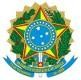 SERVIÇO PÚBLICO FEDERAL MINISTÉRIO DA EDUCAÇÃO SECRETARIA DE EDUCAÇÃO PROFISSIONAL E TECNOLÓGICA INSTITUTO FEDERAL DE EDUCAÇÃO, CIÊNCIA E TECNOLOGIA GOIANOANEXO V - QUADRO DE ATRIBUIÇÃO DE PONTOS PARA A PROVA DE TÍTULOSOBS: Os títulos referentes aos subitens 1.1, 1.2, 1.3 e 1.4 não são cumulativos entre si.- Os documentos comprobatórios devem estar na mesma ordem os itens que compõem o quadro acima- Artigos “no prelo” não serão considerados.- Valerá a melhor classificação do periódico entre as diversas áreas, quando foro caso, observando-se o “ Qualis” CAPES em vigorNome do candidato:Nome do candidato:Nome do candidato:Nome do candidato:Nome do candidato:Nome do candidato:Número de Inscrição:Assinatura:Assinatura:Assinatura:Assinatura:Assinatura:1- O candidato deverá preencher apenas os itens nas colunas Quantidade e Pontuação Total, para o qual irá apresentar os títulos, segundo os subitens 9.2e 9.3 deste Edital.2- Esse quadro deverá ser entregue no início da Prova de Desempenho Didático.3- As atividades deste quadro, descritas nos itens 2 e 3, compreenderão aquelas concluídas nos últimos 5 anos.4- A banca examinadora, caso necessário, reclassificará a pontuação feita pelo candidato, por erro na pontuação ou documentos apresentados que possam causar dúbia interpretação.5- Poderão ser solicitados ao candidato documentos originais durante o decorrer do certame. 6- Diploma de graduação, por se tratar de titulação mínima exigida, não contará para a Prova de Títulos.1- O candidato deverá preencher apenas os itens nas colunas Quantidade e Pontuação Total, para o qual irá apresentar os títulos, segundo os subitens 9.2e 9.3 deste Edital.2- Esse quadro deverá ser entregue no início da Prova de Desempenho Didático.3- As atividades deste quadro, descritas nos itens 2 e 3, compreenderão aquelas concluídas nos últimos 5 anos.4- A banca examinadora, caso necessário, reclassificará a pontuação feita pelo candidato, por erro na pontuação ou documentos apresentados que possam causar dúbia interpretação.5- Poderão ser solicitados ao candidato documentos originais durante o decorrer do certame. 6- Diploma de graduação, por se tratar de titulação mínima exigida, não contará para a Prova de Títulos.1- O candidato deverá preencher apenas os itens nas colunas Quantidade e Pontuação Total, para o qual irá apresentar os títulos, segundo os subitens 9.2e 9.3 deste Edital.2- Esse quadro deverá ser entregue no início da Prova de Desempenho Didático.3- As atividades deste quadro, descritas nos itens 2 e 3, compreenderão aquelas concluídas nos últimos 5 anos.4- A banca examinadora, caso necessário, reclassificará a pontuação feita pelo candidato, por erro na pontuação ou documentos apresentados que possam causar dúbia interpretação.5- Poderão ser solicitados ao candidato documentos originais durante o decorrer do certame. 6- Diploma de graduação, por se tratar de titulação mínima exigida, não contará para a Prova de Títulos.1- O candidato deverá preencher apenas os itens nas colunas Quantidade e Pontuação Total, para o qual irá apresentar os títulos, segundo os subitens 9.2e 9.3 deste Edital.2- Esse quadro deverá ser entregue no início da Prova de Desempenho Didático.3- As atividades deste quadro, descritas nos itens 2 e 3, compreenderão aquelas concluídas nos últimos 5 anos.4- A banca examinadora, caso necessário, reclassificará a pontuação feita pelo candidato, por erro na pontuação ou documentos apresentados que possam causar dúbia interpretação.5- Poderão ser solicitados ao candidato documentos originais durante o decorrer do certame. 6- Diploma de graduação, por se tratar de titulação mínima exigida, não contará para a Prova de Títulos.1- O candidato deverá preencher apenas os itens nas colunas Quantidade e Pontuação Total, para o qual irá apresentar os títulos, segundo os subitens 9.2e 9.3 deste Edital.2- Esse quadro deverá ser entregue no início da Prova de Desempenho Didático.3- As atividades deste quadro, descritas nos itens 2 e 3, compreenderão aquelas concluídas nos últimos 5 anos.4- A banca examinadora, caso necessário, reclassificará a pontuação feita pelo candidato, por erro na pontuação ou documentos apresentados que possam causar dúbia interpretação.5- Poderão ser solicitados ao candidato documentos originais durante o decorrer do certame. 6- Diploma de graduação, por se tratar de titulação mínima exigida, não contará para a Prova de Títulos.1- O candidato deverá preencher apenas os itens nas colunas Quantidade e Pontuação Total, para o qual irá apresentar os títulos, segundo os subitens 9.2e 9.3 deste Edital.2- Esse quadro deverá ser entregue no início da Prova de Desempenho Didático.3- As atividades deste quadro, descritas nos itens 2 e 3, compreenderão aquelas concluídas nos últimos 5 anos.4- A banca examinadora, caso necessário, reclassificará a pontuação feita pelo candidato, por erro na pontuação ou documentos apresentados que possam causar dúbia interpretação.5- Poderão ser solicitados ao candidato documentos originais durante o decorrer do certame. 6- Diploma de graduação, por se tratar de titulação mínima exigida, não contará para a Prova de Títulos.1.Títulos Acadêmicos1.Títulos AcadêmicosPontuaçãoPontuação ObtidaPontuação Obtida1.Títulos Acadêmicos1.Títulos AcadêmicosPontuaçãoCANDIDATOBANCA1.1. Doutorado concluído em Programa reconhecido pela CAPES (limitado a 01 título).1.1. Doutorado concluído em Programa reconhecido pela CAPES (limitado a 01 título).40,01.2. Mestrado concluído em Programa reconhecido pela CAPES (limitado a 01 título).1.2. Mestrado concluído em Programa reconhecido pela CAPES (limitado a 01 título).20,01.3. Aluno regularmente matriculado em programa de doutorado reconhecido pelaCAPES (02 pontos por semestre concluído–limitado a 06 semestres, comprovado por meio de Histórico Escolar).1.3. Aluno regularmente matriculado em programa de doutorado reconhecido pelaCAPES (02 pontos por semestre concluído–limitado a 06 semestres, comprovado por meio de Histórico Escolar).12,01.4. Aluno regularmente matriculado em programa de mestrado reconhecido pelaCAPES (02 pontos por semestre concluído–limitado a 04 semestres comprovado por meio de Histórico Escolar).1.4. Aluno regularmente matriculado em programa de mestrado reconhecido pelaCAPES (02 pontos por semestre concluído–limitado a 04 semestres comprovado por meio de Histórico Escolar).8,0Total do item 1:Total do item 1:Total do item 1:2.Atividades de ensino, extensão, estágios e experiência profissional. (Serão pontuados apenas os últimos 5 anos)PontuaçãoPontuação ObtidaPontuação ObtidaCANDIDATO      BANCACANDIDATO      BANCA2.1. Exercício do magistério em Instituição de Ensino Fundamental, Médio ou Superior comprovado por meio de declaração do Dirigente da Instituição, contendo carga horária total de cada disciplina efetivamente ministrada.2 pontos para cada semestre2.2. Orientação de tese de doutorado aprovada, devidamente comprovada por cópia da folha de aprovação ou ata de defesa que contenha a assinatura da banca examinadora e do orientador.15,0 pontos por Tese (máximo 15,0 pontos)2.3. Orientação de dissertação de mestrado, devidamente comprovada por cópia da folha de aprovação ou ata de defesa que contenha a assinatura da banca examinadora e do orientador.10,0 pontos por dissertação (máximo 10,0pontos)2.4. Orientação de TCC de especialização aprovada, devidamente comprovada por cópia da folha de aprovação que contenha a assinatura da banca examinadora e do orientador5,0 pontos por TCC (máximo 25,0 pontos)2.5. Orientação de aluno em projeto de iniciação científica (PIBIC, PIBITI, PIVIC).2,0 pontos por Aluno orientado (máximo 10,0 pontos)2.6. Orientação de aluno em projeto de iniciação científica júnior.1,0 pontos por Aluno orientado (máximo 5,0 pontos)2.7. Orientação de aluno sem projetos de PIBID, PET ou Projetos de Extensão financiados por órgãos oficiais de fomento.1,0 ponto por Aluno orientado (máximo 10,0 pontos)2.8. Participação em banca examinadora de dissertação de mestrado/tese de doutorado, devidamente comprovada por cópia da folha de aprovação ou ata de defesa.2,0 pontos por banca (máximo10,0 pontos) 2.9. Participação em banca examinadora de TCC de especialização, devidamente comprovada por cópia da folha de aprovação ou ata de defesa.1,0 pontos por banca (máximo 5,0 pontos) 2.10. Coordenação de projeto de pesquisa e/ou de extensão aprovado em agências de fomento.2,0 pontos por projeto (máximo 10,0 pontos) 2.11. Experiência profissional, exceto magistério, relacionada com a área do concurso em empresas públicas (ato de nomeação e exoneração) e/ou privadas (registro na carteira de trabalho-CNTPS)1,0 ponto por Ano ou fração superior a seis meses corridos.Total do item 23.Produção científica, técnica e cultural. (Serão pontuados apenas os últimos 5 anos)PontuaçãoPontuação ObtidaPontuação ObtidaPontuação ObtidaPontuaçãoCANDIDATOCANDIDATOCANDIDATOBANCA3.1. Registro de patente3.1. Registro de patente(02 pontos por patente, limitado a 04 pontos).3.2. Livro publicado, na área do concurso, com ISBN3.2. Livro publicado, na área do concurso, com ISBN(03 pontos por livro, limitado a 06 pontos).3.3. Capítulo de livro publicado com ISBN3.3. Capítulo de livro publicado com ISBN(02 pontos por capítulo, limitado a 04 pontos).3.4. Autoria ou co-autoria de artigo científico ou nota científica publicados em periódico“Qualis” A1 e A2 - CAPES3.4. Autoria ou co-autoria de artigo científico ou nota científica publicados em periódico“Qualis” A1 e A2 - CAPES(03 pontos por artigo, limitado a 06 pontos).3.5. Autoria ou co-autoria de artigo científico ou nota científica publicados em periódico“Qualis” B1, B2 e B3 – CAPES3.5. Autoria ou co-autoria de artigo científico ou nota científica publicados em periódico“Qualis” B1, B2 e B3 – CAPES(02 pontos por artigo, limitado a 06 pontos).3.6. Autoria ou co-autoria de artigo científico ou nota científica publicados em periódico“Qualis” B4, e B5 – CAPES3.6. Autoria ou co-autoria de artigo científico ou nota científica publicados em periódico“Qualis” B4, e B5 – CAPES(01 ponto por artigo, limitado a 04 pontos).Total do item 3Total do item 3Total do item 3PONTUAÇÃO TOTALPONTUAÇÃO TOTALPONTUAÇÃO TOTAL